Debt & Money CAP (Christians Against Poverty)                                                                                                       0800 328 0006  johngraver@capuk.org                                                 www.capdebthelp.org  Free Christian debt adviceFoodbank                                                                                                                                                     01603 251733 / 07955 920 590  hannah@norwich.foodbank.org.uk    www.foodbank.co.uk  Providing emergency food for local people in crisis. CAB (Citizen’s Advice Service)                                                                                                      03444 111 444 www.norfolkcab.org.uk  Providing free, independent advice                             to people on their rights and help with dealing with issues such as legal etc.Gambling Anonymous                                                                                                                              01603 625 699 Gambling and addiction advice and support serviceNorfolk Debt Line                                                                                                                              01603 763 980   Debt help and adviceBenefits non-receipt of payment line                                                                                        0845 608 8545Phone line for if benefits have not been paidNorwich City Council money advice                                                                                           0344 980 3333  moneyadvisers@norwich.gov.uk For money and debt advice, including looking after your money and                            maximizing your income.Table of ContentsHousing………………………………………………………………………………………1Health (Physical & Mental)	2Advice & Legal…...…….………………………………………………..…………...…...3 Education	4Employment & Training	5Debt and Money	6Church Provisions	7Relationships: Domestic Violence and Family Issues	8Drug and Alcohol Services………..……..………………………………………......9Drug & Alcohol ServicesNorfolk Recovery Partnership (NRP)                                                      0300 7900 227Recovery@norfolkrecoverypartnership.org.ukwww.norfolkrecoverypartnership.org.uk                                            Provides advice and treatment for adults with drug and alcohol issues in Norfolk.Alcoholics Anonymous                                                                                  0800 9177 650 www.alcoholics-anonymous.org.uk                         Help with alcohol issues and addiction.Al-Anon Family  020 7403 0888  www.al-anonuk.org.uk  Support to family and loved ones affected by alcohol issues.Drinkline   0300 123 1110  http://patient.info/support/drinklineHelp to callers worried about their own drinking and support to the family and friends of people who are drinkingDrug Intervention Program   01603 751 717 FRANK  0300 123 6600  www.talktofrank.com    National drug advice serviceHebron Trust 01603 439 905 info@hebrontrust.org.uk www.hebrontrust.org.ukNorwich based rehab and resettlement program	Narcotics Anonymous  0300 999 1212  www.ukna.org.uk Help for those for which drugs have become a problemNORCAS (Norfolk Community Alcohol & Drug Services)               01603 660 070   homeless@norcas.org.uk   www.norcas.org Support for those who misuse alcoholThe Matthew Project    01603 626 123  www.matthewproject.org Recovery service for those affected by drugs and alcohol and their families. 9Education4Women’s Centre                                                                                               01603 252130  4WomenReception@homegroup.org.uk                                                             Offers creative art classes, workshop drop-ins and one-to-one support.  CARE for all (Christian Action Resource Education) Care4all316@yahoo.co.uk Norfolk County Council, Adult Learningwww.norfolk.gov.uk/education-and-learning/adult-learningWensum Lodge 
Adult Education
Wensum Lodge
169 King Street, Norwich
NR1 1QWApprenticeships, courses and careers guidanceLEAP (Learning Employment Accommodation Project)01603 627 841  info@norwichleap.co.uk  www.norwichleap.co.uk A range of opportunities to help vulnerable people back into educationThe Bridge Plus  01603 617076 office@bridgeplus.org.uk www.bridgeplus.org.uk Norfolk’s black minority ethnic (BME) communities advice &equality organization. Offers English classes as a second language. Training and workshops available, as well as employment supportEmployment & TrainingMINT (City College Norwich)                                                                           01603 773 760   sarah.bird@ccn.ac.uk  www.mintnorwich.co.uk  Help for 16 to 25 year olds, who have a barrier to work, into sustainable paid employment.Under 1 Roof                                                                                       01603 699 150    100/102 Westwick Street, Norwich, NR2 4SZTraining and development for vulnerable adults to gain skills and employment.Talent Match (Voluntary Norfolk)                                                           01603 883 825  talent@voluntarynorfolk.org.uk                                    Help for those outside of the benefits, work and training system and facing severe barriers to gaining the skills they need to get into work.MAP (Mancroft Advice Project) info@map.uk.net  www.map.uk.net  01603 766994 MAP, The Risebrow Centre,  Chantry Road,  Norwich  Norfolk,  NR2 1RFInformation, advice, counselling and support for physical, social and emotional well-beingRelationships                                     Domestic Violence and Family IssuesLeeway                                                                                                                               0300 561 0077 info@leewaynwa.org.uk   www.leewaysupport.org  Domestic violence and abuse service STEP                                                                                                                                  01603 617 771 stepoffice1@yahoo.co.uk  www.stepnorwich.com Supporting vulnerable women and childrenThe Harbour Centre (Sexual Assault Referral Centre)                             0845 456 4810  Round the clock support and medical expertise to victims of rape and serious sexual assaultThe Magdalene Group                                                                                                      01603 610 256  support@magdalenegroup.org    www.magdalenegroup.org Projects aimed at raising awareness and preventing the sexual exploitation and coercion of women and young people.National Domestic Violence Helpline  0808 2000 247  24 hour domestic violence helpline4Women’s Centre  01603 252 130  Offers a range of support to vulnerable women including support on abuse                                                              Housing Agencies & ServicesSt Martins Housing Trust 01603 667706   enquiries@stmartinshousing.org.uk                                                        Offers emergency direct access accommodation and support. Bishop Bridge house   (single homeless hostel) 01603 666563. Home to CAPS (Contact Assessment & Prevention Service): street homelessness outreach service: 01603 613453YMCA Norfolk  01603 621263  info@ymcanorfolk.org                                                                                Offers supported accom for single homeless 16-25. Three sites, My Place,                Throckmorton Yard and John Drake House.Hinde House (Orwell)  01603 625982   hindehouse@orwell-housing.co.uk                                                               Hostel supported accom for single homeless women 16+                                                                    Stonham Homegroup   01603 764281 www.homegroup.org.uk                 Supported single homeless accom. Ripley Project, Aspland Rd, Barnard’s Yard.House of Genesis  01603 435449 thogenesis@btconnect.com                                                                        Supported accom for males age 20+ (priority ex offender)   Shelter   National Helpline 0808 800 4444 www.shelter.org.uk  Housing and advice                Shelter, Whitefriars House, 50 Fishergate, Norwich, NR3 1SE. 0344 515 1860The Benjamin Foundation 01603 615670  info@benjaminfoundation.co.uk                     Support for the homeless, families and children. Archway Housing (Stonham)   01603 616950 Single homeless women 16-24. Single parents and vulnerable families with no more than two children up to age 8. Genesis Housing   01603 442027   genesisha.org.uk      21 Hostels across Norfolk. Norwich City Council  0344 9803333    info@norwich.gov.uk  Applications for social housing through Home Options:  homeoptions@norwich.gov.uk. Norwich.gov.uk/housing.Broadland Council Housing   01603 430641   housingoptions@broadland.gov.uk Emmaus   01986 895444 www.emmaus.org.uk/norwich Emmaus Norwich at         Ditchingham offers a sustainable route out of homelessness with support                                                                                                                                                                                                                 HealthPhysical WellbeingCity Reach Health Service  0800 028 7174   city.reach@nhs.net       Help for those who find it hard to access mainstream health servicesThe Matrix Project  01603 883 423  www.uknswp.org/projects/the-matrix-project  Quality support service for sex workersWalk in Centre  01603 677 500  Rouen House, Rouen road, Norwich, NR1 1RB 9am-7pmNHS walk in medical service, no appointment necessaryGUM Clinic, Harbour Centre  01603 276 381 Sexual health advice and supportNorwich Hep C Support Group  01603 449 658 Advice and support for those affected by Hepatitis CMental Health and SupportWellbeing Service (NHS)  01603 432 457 nhswellbeingservice@nsft.nhs.uk   www.wellbeingnandw.co.uk           Support with wellbeing and common mental health problems4Cs  01603 667 722  norwich@fourcs.org.uk    fourcs.org.uk/index.php?page=Norwich                                                  Therapeutic care and counselling for the community80 St Stephens   01603 201 400                                                            Specialist mental health serviceCompassionate Therapy Services  07823 338 402   compassionatets@gmail.com   www.compassionatetherapyservices.co.uk                                 Compassion focused therapy serviceChurch ProvisionSalvation Army Pottergate ARC                                                                                        01603 663496   glenda.allner@salvationarmy.org.uk    www.salvationarmy.org.uk  The ARC: offers a drop in Centre, showers, food, medical help etcKings Care @ Kings Centre                                                                                                   01603 244 453Welcoming, warm place for rough sleepers. Showers and washing machines availableSalvation Army Soup Run                                                                                                    01603 663 496  salvationarmyappeals.org.uk Food every night on the Haymarket from 8pmHope into Action (Norwich)                                                                                             01603 927271    kate.doran-smith@hia.org.uk  www.hopeintoaction.org.uk/locations/norwich provides homes for the most vulnerable in society in partnership with local churchesCAP  Job Club (Partnered with St Stephen’s Norwich)jonathanprice@capuk.org   0800 328 0006 www.capuk.org Help and practical advice workshops for those looking for work and trainingHouse of Genesis  01603 435449 thogenesis@btconnect.com                                                                        Supported accom for males age 20+ (priority ex offender)  Care 4 All care4all316@yahoo.co.uk   07875900968                                                               Two fixed points of help in the city. Drop in at Elim Pentecostal Church, Norwich, NR2 2RH, Tuesdays 9.30-12.00. The Mobile Soup Run 19.30-22.00St Augustine’s Church 01603 627632 www.norwichmeditation.co.uk Pitt Street, Norwich NR3 1DS. Monday lunch club giving food and practical help to those in need. Carrie.stchap@yahoo.com 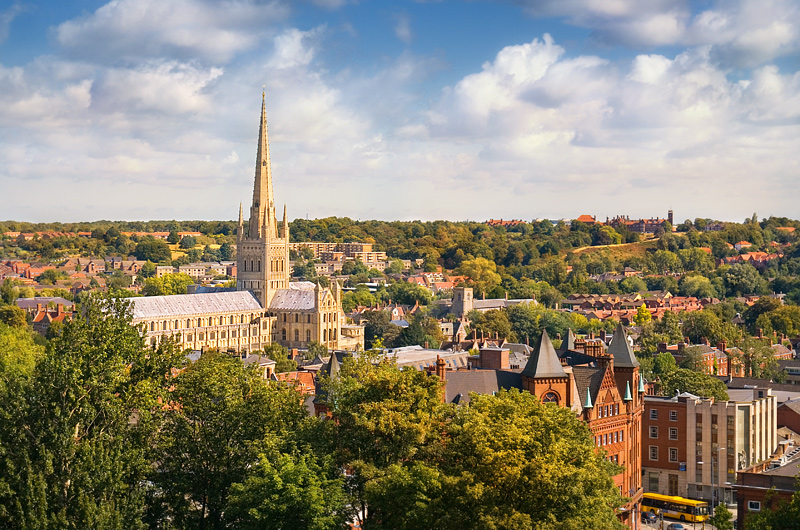 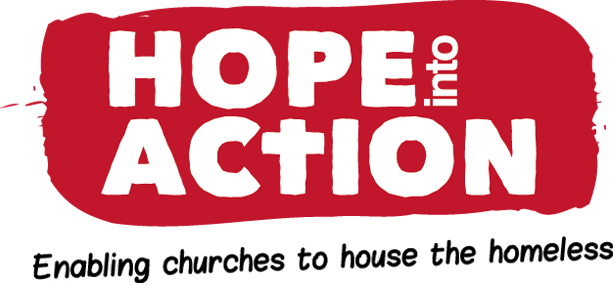 